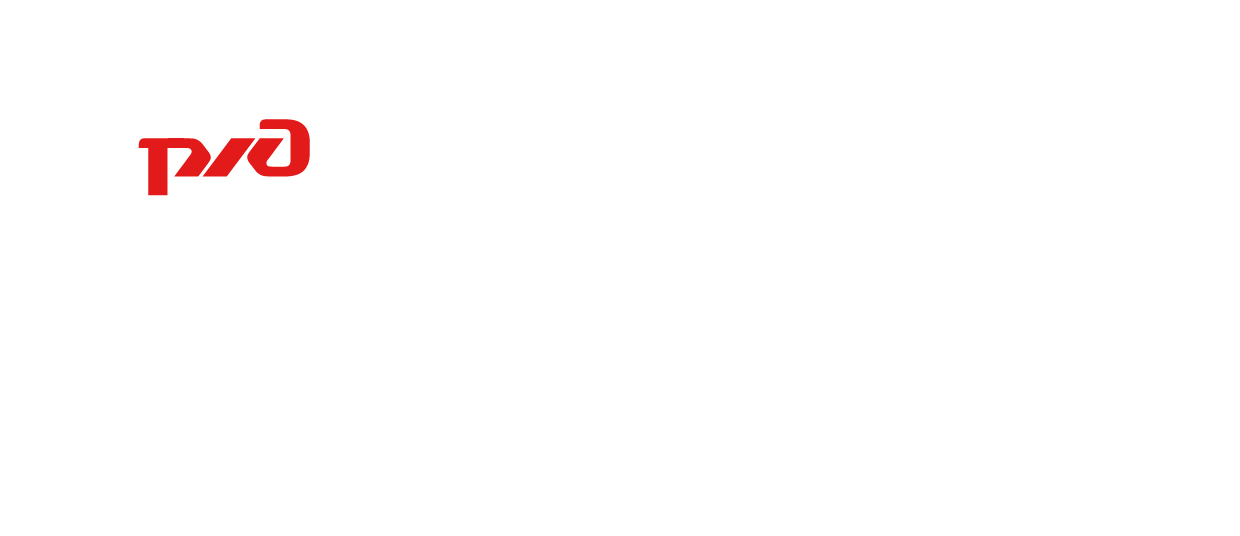 Детская железная дорога (ДЖД) является структурным подразделением Восточно-Сибирской железной дороги – филиала ОАО «РЖД» и осуществляет образовательную деятельность по дополнительным общеразвивающим программам при наличии соответствующей лицензии на осуществление образовательной деятельности по дополнительным общеразвивающим программам. Реализация дополнительных программ направлена на ориентацию школьников на профессии железнодорожного транспорта, формирование и развитие творческих способностей детей, удовлетворение их индивидуальных потребностей в интеллектуальном, нравственном и физическом совершенствовании, формирование культуры здорового и безопасного образа жизни, а также на организацию их свободного времени. Дополнительные программы учитывают возрастные особенности детей.С целью эффективной реализации задач по развитию дополнительного образования и профориентационной деятельности, руководство детской железной дороги выходит с предложением включить в план внеклассной работы школы проведение классных часов с привлечением преподавателей ДЖД. Детская железная дорога предлагает для учащихся 5-8 классов следующие мероприятия по профориентации на профессии железнодорожного транспорта и профилактике травматизма подростков на железной дороге:	В случает сохранения ограничительных мер в связи с эпидемиологической обстановкой в регионе, предусмотрено проведение мероприятий в режиме онлайн-конференций на согласованной платформе (Zoom, Skype).	Контактные данные: тел.89025777209, Наталия Геннадьевна Жигалко. E-mail: dzhd2020@gmail.ruФИЛИАЛ ОАО «РЖД»               ВОСТОЧНО-СИБИРСКАЯЖЕЛЕЗНАЯ ДОРОГАДетская железная дорога Юность  3,  г. Иркутск, 664003                                                     Тел.: (3952) 64-12-53, факс: (3952) 64-12-57№МероприятиеФорматПродолжительностьПериод: 01.09.2020 – 25.09.2020 (по согласованию) Период: 01.09.2020 – 25.09.2020 (по согласованию) Период: 01.09.2020 – 25.09.2020 (по согласованию) Период: 01.09.2020 – 25.09.2020 (по согласованию) 1Знакомство с железнодорожной отрасльюУрок. Структура урока:  блиц-опрос «Что я знаю о железной дороге», интерактив «Угадай профессию», мастер-класс по железнодорожным профессиям, презентационный материал «Как стать железнодорожником», командная игра «Отправь поезд».40 – 45 минутПериод: 01.04.2020 – 30.04.2020 (по согласованию)Период: 01.04.2020 – 30.04.2020 (по согласованию)Период: 01.04.2020 – 30.04.2020 (по согласованию)Период: 01.04.2020 – 30.04.2020 (по согласованию)2Профилактика травматизма на железной дорогеУрок: презентационный материал по соблюдению правил поведения на железной дороге, интерактивная игра «Ромашка безопасности» - составь памятку «Чем опасна железная дорога» сам, викторина по безопасности40 – 45 минут